ФЕДЕРАЛЬНОЕ АГЕНТСТВО ЖЕЛЕЗНОДОРОЖНОГО ТРАНСПОРТА Федеральное государственное бюджетное образовательное учреждение высшего профессионального образования«Петербургский государственный университет путей сообщения Императора Александра I»(ФГБОУ ВО ПГУПС)Кафедра «Инженерная химия и естествознание»РАБОЧАЯ ПРОГРАММАдисциплины«Естественно-научные основы экологии» (Б1.В.ДВ.3.2)для специальности23.05.01 «Наземные транспортно-технологические средства»по специализации «Подъемно-транспортные, строительные, дорожные средства и оборудование»Форма обучения – очная, заочнаяСанкт-Петербург20181. Цели и задачи дисциплины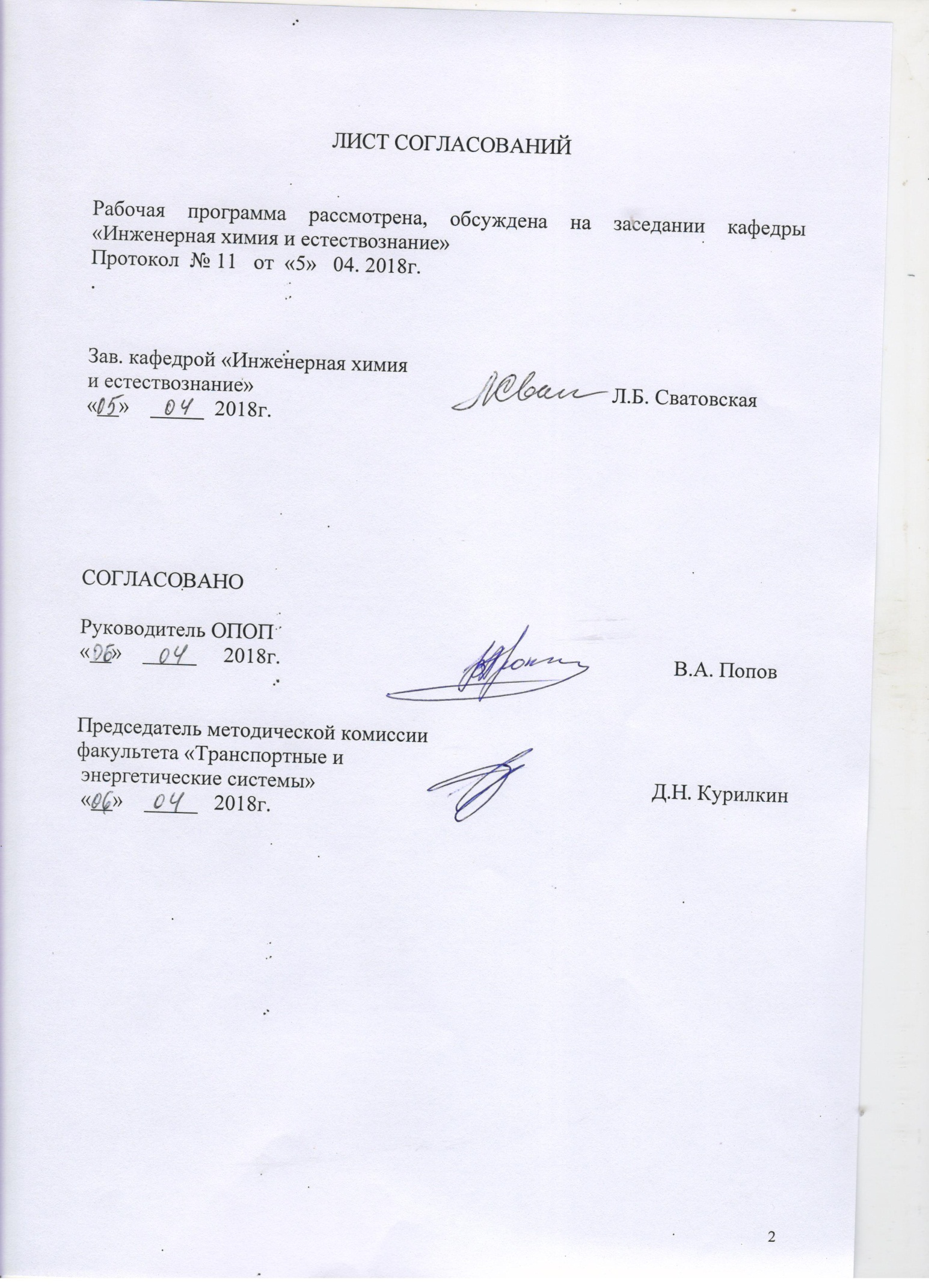 Рабочая программа составлена в соответствии с ФГОС, утвержденным «11» августа 2016 г., приказ № 1022 для специальности 23.05.01«Наземные транспортно-технологические средства» специализация «Подъемно-транспортные, строительные, дорожные средства и оборудование» по дисциплине «Естественно-научные основы экологии».Целью освоения дисциплины «Естественно-научные основы экологии» является формирование у обучающихся целостного естественнонаучного мировоззрения, углубление имеющихся представлений и получение новых знаний и умений в области экологии для осуществления профессиональной деятельности. Знание курса должно помочь обучающимся в осознании ими ценности всего живого на Земле и невозможности выживания человечества без сохранения биосферы.Для достижения поставленных целей решаются следующие задачи:ознакомление с основами фундаментальной экологии, ее историей и взаимосвязью с другими науками;раскрытие взаимосвязи человека, как части природы, с окружающей средой;ознакомление с природоохранными мероприятиями, которые приводят к нахождению баланса экономических и экологических интересов людей. 2. Перечень планируемых результатов обучения по дисциплине, соотнесенных с планируемыми результатами освоения основной образовательной программыПланируемыми результатами обучения по дисциплине являются: приобретение знаний, умений, навыков.В результате освоения дисциплины обучающийся должен:ЗНАТЬ:глобальные проблемы загрязнения окружающей среды; естественно-научные проблемы сохранения окружающей среды;экологические принципы рационального использования природных ресурсов и охраны природы.УМЕТЬ:анализировать и решать вопросы рационального и экономически оправданного использования природных ресурсов.ВЛАДЕТЬ:вопросами экологической направленности современного производства и вопросами неразрывной связи экономических законов с законами природы.	Приобретенные знания, умения, навыки, характеризующие формирование компетенций, осваиваемые в данной дисциплине, позволяют решать профессиональные задачи, приведенные в соответствующем перечне по видам профессиональной деятельности в п. 2.4 основной профессиональной образовательной программы (ОПОП).Изучение дисциплины направлено на формирование следующих профессиональных компетенций (ПК), соответствующих видам профессиональной деятельности, на которые ориентирована программа специалитета: проектно-конструкторской; организационно-управленческой:-способностью разрабатывать конкретные варианты решения проблем производства, модернизации и ремонта наземных транспортно-технологических средств, проводить анализ этих вариантов, осуществлять прогнозирование последствий, находить компромиссные решения в условиях многокритериальности и неопределенности (ПК-5);- способностью сравнивать по критериям оценки проектируемые узлы и агрегаты с учетом требований надежности, технологичности, безопасности, охраны окружающей среды и конкурентоспособности (ПК-9).Область профессиональной деятельности обучающихся, освоивших данную дисциплину, приведена в п. 2.1 ОПОП.Объекты профессиональной деятельности обучающихся, освоивших данную дисциплину, приведены в п. 2.2 ОПОП.3. Место дисциплины в структуре основной образовательной программыДисциплина «Естественно-научные основы экологии» (Б1.В.ДВ.3.2) относится к вариативной части и является дисциплиной по выбору обучающегося.4. Объем дисциплины и виды учебной работыДля очной формы обучения: Для заочной формы обучения:5. Содержание и структура дисциплины5.1 Содержание дисциплины5.2 Разделы дисциплины и виды занятийДля очной формы обучения:Для заочной формы обучения:6. Перечень учебно-методического обеспечения для самостоятельной работы обучающихся по дисциплине7. Фонд оценочных средств для проведения текущего контроля успеваемости и промежуточной аттестации обучающихся по дисциплинеФонд оценочных средств по дисциплине «Естественно-научные основы экологии» является неотъемлемой частью рабочей программы и представлен отдельным документом, рассмотренным на заседании кафедры «Инженерная химия и естествознание» и утвержденным заведующим кафедрой".8. Перечень основной и дополнительной учебной литературы, нормативно-правовой документации и других изданий, необходимых для освоения дисциплины8.1 Перечень основной учебной литературы, необходимой для освоения дисциплиныН. А. Бабак, О. Ю. Макарова /Обращение с отходами производства и потребления  методические указания / ФГБОУ ВО ПГУПС, каф. "Техносфер. и эколог.безопасность", 2016. - 38 с.А. Г. Ветошкин  Теоретические основы защиты окружающей среды : учеб.пособие для вузов / - М. : Высшая школа, 2008. - 397 с.В. И. Крылов / Защита окружающей среды от вредных выбросов теплоэнергетических установок - учеб.пособие. Ч. 1. Атмосфера / - СПб. : ПГУПС, 2009. 76 с.Ю. П. Сидоров / Практическая экология на железнодорожном транспорте [Электронный ресурс] / - Москва : Издательство УМЦ ЖДТ (Маршрут), 2013.Л. Б. Сватовская [и др.] Эко- и геоэкозащита природно-техногенных систем. Теория и практика [Электронный ресурс] : учебное пособие для магистрантов; - Санкт-Петербург : ФГБОУ ВО ПГУПС, 2016. - 61 с.8.2 Перечень дополнительной учебной литературы, необходимой для освоения дисциплиныВ. П. Дмитренко, Е. В. Сотникова, А. В. Черняев / Экологический мониторинг техносферы [Электронный ресурс] / - Москва : Лань, 2012. - 363 с.А. В.Городков, Экология визуальной среды [Электронный ресурс] / Москва : Лань, 2013.Е. В. Сотникова, В. П. Дмитренко. Техносферная токсикология [Электронный ресурс] / - Москва : Лань", 2015. - 400с.Е. В.  Постнова / Оценка экологической ситуации при проведении природоохранных мероприятий: методические указания [Электронный ресурс] / Санкт-Петербург ПГУПС 2015.Т. А.Акимова, А. П. Кузьмин, В. В. Хаскин / Экология: природа - человек - техника: учеб. Для техн. вузов - 2-е изд., перераб. и доп./ - М. : Экономика, 2007. - 510 с.8.3 Перечень нормативно-правовой документации, необходимой для освоения дисциплиныПри освоении данной дисциплины нормативно-правовая документация не используется.8.4 Другие издания, необходимые для освоения дисциплиныПри освоении данной дисциплины другие издания не используется.9. Перечень ресурсов информационно-телекоммуникационной сети «Интернет», необходимых для освоения дисциплиныЛичный кабинет обучающегося и электронная информационно-образовательная среда. [Электронный ресурс]. – Режим доступа: http://sdo.pgups.ru/ (для доступа к полнотекстовым документам требуется авторизация).Электронно-библиотечная система ЛАНЬ [Электронный ресурс]. Режим доступа:  https://e.lanbook.com — Загл. с экрана.Электронная библиотека онлайн «Единое окно к образовательным ресурсам» [Электронный ресурс]. Режим доступа: http://window.edu.ru, свободный. — Загл. с экрана.Электронно-библиотечная система ibooks.ru [Электронный ресурс]. Режим доступа:  http://ibooks.ru/ — Загл. с экрана.http://www.grandars.ru/shkola/geografiya/osnovy-ekologii.html10. Методические указания для обучающихся по освоению дисциплиныПорядок изучения дисциплины «Естественно-научные основы экологии» следующий:1.	Освоение разделов дисциплины производится в порядке, приведенном в разделе 5 «Содержание и структура дисциплины». Обучающийся должен освоить все разделы дисциплины с помощью учебно-методического обеспечения, приведенного в разделах 6, 8 и 9 рабочей программы. 2.	Для формирования компетенций обучающийся должен представить выполненные типовые контрольные задания или иные материалы, необходимые для оценки знаний, умений, навыков и (или) опыта деятельности, предусмотренные текущим контролем (см. фонд оценочных средств по дисциплине).3.	По итогам текущего контроля по дисциплине, обучающийся должен пройти промежуточную аттестацию (см. фонд оценочных средств по дисциплине).11. Перечень информационных технологий, используемых при осуществлении образовательного процесса по дисциплине, включая перечень программного обеспечения и информационных справочных системПеречень информационных технологий, используемых при осуществлении образовательного процесса по дисциплине:технические средства (компьютерная техника, наборы демонстрационного оборудования);методы обучения с использованием информационных технологий (демонстрация мультимедийных материалов);личный кабинет обучающегося  и электронная информационно-образовательная среда [Электронный ресурс]. Режим доступа:  http://sdo.pgups.ru (для доступа к полнотекстовым документам требуется авторизация).  Интернет-сервисы и электронные ресурсы (поисковые системы, электронная почта, онлайн-энциклопедии и справочники, электронные учебные и учебно-методические материалы согласно п. 9 рабочей программы);Дисциплина обеспечена необходимым комплектом лицензионного программного обеспечения, установленного на технических средствах, размещенных в специальных помещениях и помещениях для самостоятельной работы.12. Описание материально-технической базы, необходимой для осуществления образовательного процесса по дисциплинеМатериально-техническая база обеспечивает проведение всех видов учебных занятий, предусмотренных учебным планом по специальности 23.05.01 «Наземные транспортно-технологические средства» и соответствует действующим санитарным и противопожарным нормам и правилам.Она содержит специальные помещения - учебные аудитории для проведения занятий лекционного типа, лабораторных работ, групповых и индивидуальных консультаций, текущего контроля и промежуточной аттестации, а также помещения для самостоятельной работы и помещения для хранения и профилактического обслуживания учебного оборудования. Специальные помещения укомплектованы специализированной мебелью и техническими средствами обучения, служащими для 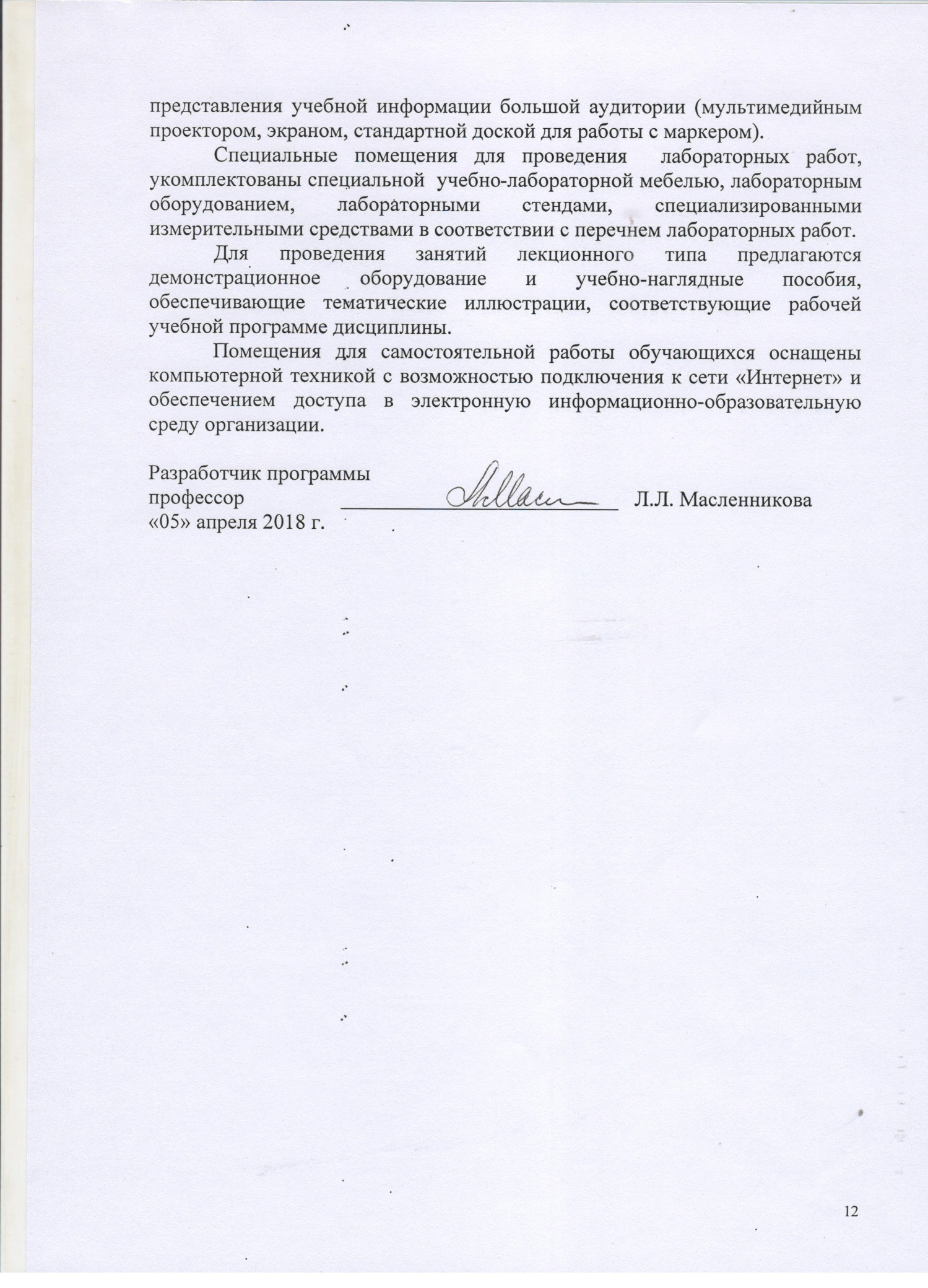 Вид учебной работыВсего часовСеместрВид учебной работыВсего часов5Контактная работа (по видам учебных занятий)В том числе:лекции (Л)практические занятия (ПЗ)лабораторные работы (ЛР)32160163216016Самостоятельная работа (СРС) (всего)6767Контроль99Форма контроля знанийЗЗОбщая трудоемкость: час / з.е.108/3108/3Вид учебной работыВсего часовКурс 3Контактная работа (по видам учебных занятий)В том числе:лекции (Л)практические занятия (ПЗ)лабораторные работы (ЛР)84048404Самостоятельная работа (СРС) (всего)9696Контроль44Форма контроля знанийЗ; КЛРЗ; КЛРОбщая трудоемкость: час / з.е.108/3108/3№ п/пНаименование раздела дисциплиныСодержание раздела1Естественно-научные проблемы сохранения окружающей среды.Экология и современный мир: общие сведения, природа и человек, деятельность человека и окружающая среда; естественно-научные знания и окружающая среда. Глобальные катастрофы.2Естественно-научное познание – процесс постижения истины.Достоверность научных познаний. Истина – предмет познания. Формы естественно-научного познания. Методы и приемы естественно-научных исследований.3Глобальные проблемы загрязнения окружающей среды.Кислотные дожди, парниковый эффект.Изменение климата. Причины возникновения парникового эффекта и его суть. Последствия глобального потепления. Роль лесных массивов в предотвращении глобального потепления.Образование и состав кислотных осадков. Источники загрязнений. Влияние кислотных осадков на окружающую среду. Предотвращение возникновения кислотных осадков.4Проблемы разрушения озонового слоя.Строение и состав атмосферы.  Стратосфера. Образование озона. Различные циклы разрушения озона. Источники загрязнения стратосферы – хлорфторметаны. Рациональное решение проблемы сохранения озонового слоя.5Загрязнение гидросферыВодные ресурсы и проблема их сохранения. Потребление энергии и среда нашего обитания.6Качество окружающей природной среды и его нормированиеПонятие ПДК, ПДВ, ПДС, ПДРО. Вредные вещества и реальная опасность. Токсические характеристики вредных веществ.7Радиоактивное воздействие на биосферуВзаимодействие излучения с веществом. Радиоактивные отходы.8Экологические принципы охраны природыРациональное использование природных ресурсов, основы экономики природопользования. Методика определения экономического ущерба от загрязнения окружающей среды.№ п/пНаименование разделов дисциплиныЛПЗЛРСРС1Естественно-научные проблемы сохранения окружающей среды.20692Естественно-научное познание – процесс постижения истины.20693Глобальные проблемы загрязнения окружающей среды.20694Проблемы разрушения озонового слоя.20685Загрязнение гидросферы20686Качество окружающей природной среды и его нормирование20687Радиоактивное воздействие на биосферу20488Экологические принципы охраны природы2048ИтогоИтого1601667№ п/пНаименование разделов дисциплиныЛПЗЛРСРС1Естественно-научные проблемы сохранения окружающей среды.0,502112Естественно-научное познание – процесс постижения истины.0,502113Глобальные проблемы загрязнения окружающей среды.0,502114Проблемы разрушения озонового слоя.0,502115Загрязнение гидросферы0,502115Загрязнение гидросферы0,5026Качество окружающей природной среды и его нормирование0,502117Радиоактивное воздействие на биосферу0,502118Экологические принципы охраны природы0,2502119Обзор экологических проблем в современном мире на ж/д транспорте0,25028ИтогоИтого40496№п/пНаименование разделаПеречень учебно-методического обеспечения1Естественно-научные проблемы сохранения окружающей среды.В. П.Дмитренко, Е. В. Сотникова, А. В. Черняев / Экологический мониторинг техносферы [Электронный ресурс] / - Москва : Лань, 2012. - 363 с.2Естественно-научное познание – процесс постижения истины.Л. Б. Сватовская [и др.]Эко- и геоэкозащитаприродно-техногенных систем. Теория и практика [Электронный ресурс] : учебное пособие для магистрантов; - Санкт-Петербург : ФГБОУ ВО ПГУПС, 2016. - 61 с.3Глобальные проблемы загрязнения окружающей среды.А. В.Городков, Экология визуальной среды [Электронный ресурс] / Москва : Лань, 2013.4Проблемы разрушения озонового слоя.Е. В. Сотникова, В. П. Дмитренко. Техносферная токсикология [Электронный ресурс] / - Москва : Лань", 2015. - 400 с5Загрязнение гидросферыЕ. В. Постнова / Оценка экологической ситуации при проведении природоохранных мероприятий: методические указания [Электронный ресурс] / Санкт-Петербург ПГУПС 2015. 6Качество окружающей природной среды и его нормированиеН. А. Бабак, О. Ю. Макарова / Обращение с отходами производства и потребления  методические указания / ФГБОУ ВО ПГУПС, каф. "Техносфер. и эколог.безопасность", 2016. - 38 с. 7Радиоактивное воздействие на биосферуА. Г. Ветошкин Теоретические основы защиты окружающей среды : учеб.пособие для вузов / - М. : Высшая школа, 2008. - 397 с.8Экологические принципы охраны природыВ. И. Крылов / Защита окружающей среды от вредных выбросов теплоэнергетических установок - учеб. пособие. Ч. 1. Атмосфера / - СПб. : ПГУПС, 2009. 76 с.